NOTES:  Fragrance Load is 10% Delete ‘Candle’ or ‘Melt’ as appropriateText in red is optional and may be removedWild Frangipani Candle / Melt(Hexyl Cinnamal, Linalool)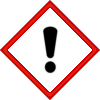 Warning:May cause an allergic skin reaction.Avoid breathing vapour or dust.  Wear protective gloves.   IF ON SKIN:  Wash with plenty of soap and water.  If skin irritation or rash occurs:  Get medical advice/attention. Wash contaminated clothing before reuse.  Dispose of contents/container to approved disposal site in accordance with local regulations.Contains: Benzyl salicylate, Isoeugenol, Limonene, Linalyl acetate. May produce an allergic reaction..Company Name, Company Address, Company Telephone Number